KESAN NS TELAH MENYERTAI JAMUAN HARI RAYA YANG DIANJURKAN OLEH WISMA PERSEKUTUAN.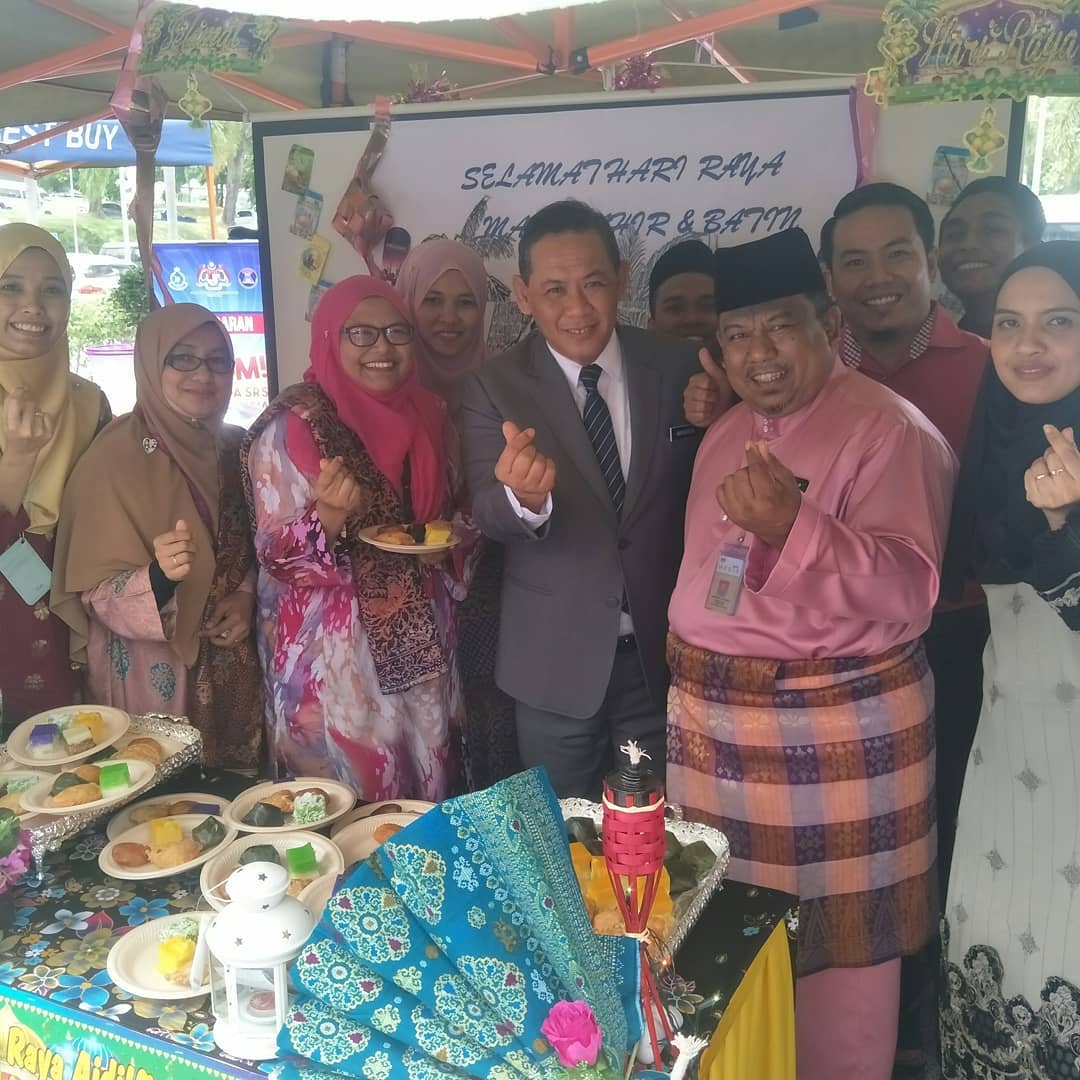 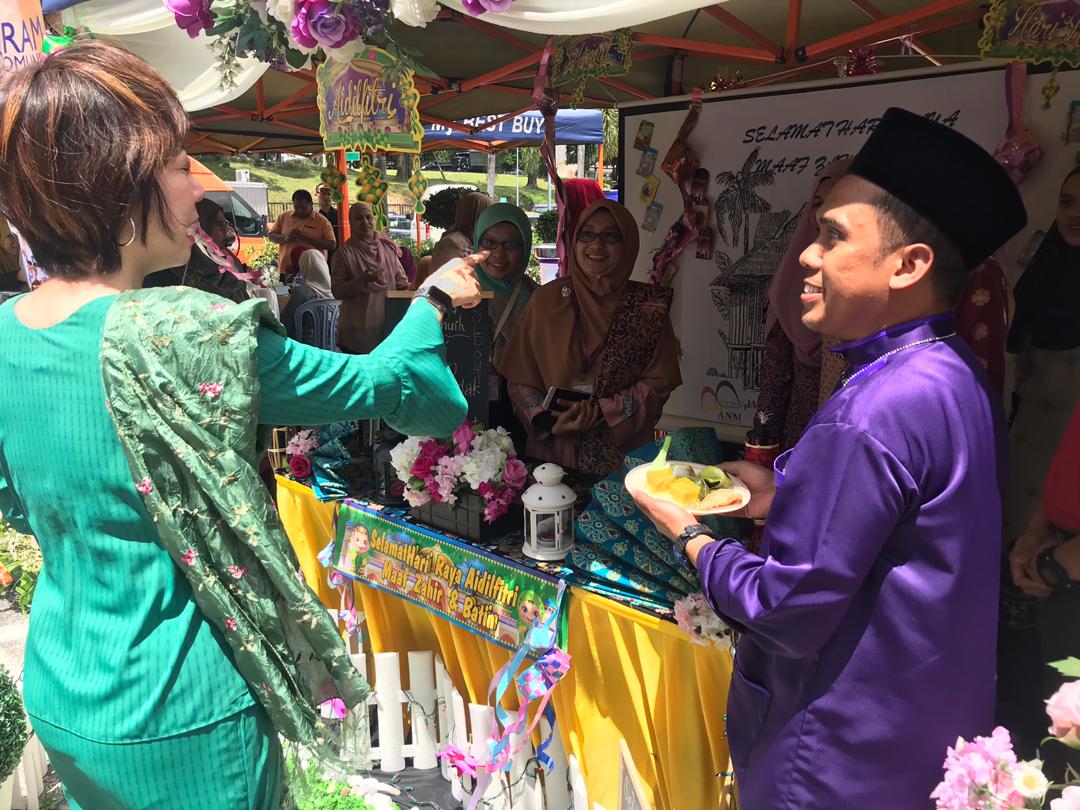 